                                     SZKOŁA PODSTAWOWA NR 59 IM. BOLESŁAWA KRZYWOUSTEGO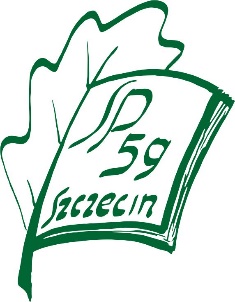 70 – 789 SZCZECIN                                                      tel. 914633795UL. DĄBSKA 105                                                            fax 914632126                                                              e-mail sekretariat@sp59.szczecin.pl        www.sp59szczecin.szkolna.net PROGRAM SZKOŁYPROMUJĄCEJ ZDROWIENA LATA 2015 - 2018Szkoła Podstawowa nr 59im. B. Krzywoustegow Szczecinie w ramach projektu  Sieci Szkół Promujących ZdrowieAutorzy: Szkolny zespół ds. promocji zdrowiaSzczecin 2015WSTĘPEdukacja zdrowotna we wszystkich jej aspektach zajmuje bardzo ważne miejsce w pedagogice. Pierwszym środowiskiem wychowawczym dziecka jest dom rodzinny. W nim rozwijają się pierwsze nawyki i postawy prozdrowotne. Kolejnym środowiskiem wychowawczym dziecka staje się przedszkole i szkoła.  Dzieci spędzają w nich wiele godzin, dlatego środowiska te mają tak ogromny wpływ na rozwój i zdrowie dziecka.  
Edukacja zdrowotna w szkole dotyczy jakości życia i tworzenia dobrego fizycznego, społecznego i psychicznego samopoczucia dziecka. Obejmuje ona nie tylko przekazywanie wiedzy o tym, co ma wpływ  na zdrowie, lecz także rozwija umiejętności i kształtuje nawyki, które pomogą  skutecznie wykorzystywać tę wiedzę.W ostatnich latach, w widoczny sposób pogorszyła się kondycja zdrowotna dzieci i młodzieży, dlatego edukacja zdrowotna zaczyna nabierać szczególnego znaczenia. Proces edukacji zdrowotnej powinien zajmować szczególne miejsce w całym procesie nauczania – uczenia się szkoły, który powinien wpływać na całościowy rozwój ucznia. Mając to na uwadze,  podjęliśmy decyzję , o tym że chcemy przystąpić  do projektu  Sieci Szkół Promujących Zdrowie. Projekt ten stanowi dla nas ogromne wyzwanie mające na  celu poprawienie zdrowia i samopoczucia uczniów, ich rodzin i nauczycieli, ich kondycji fizycznej oraz  szeroko pojętej promocji zdrowego stylu życia.  Od wielu lat prowadzimy wielokierunkowe działania w zakresie promocji zdrowia. Dążymy do tego, aby w szkole panowała atmosfera sprzyjająca rozwojowi, a cała społeczność podejmowała działania dla poprawy własnego samopoczucia i zdrowia, ucząc się jak zdrowiej i lepiej żyć. Do tej pory  nie były to jednak działania usystematyzowane w jeden projekt który pozwalałby na pozyskanie informacji zwrotnej o skutkach podjętych działań, dlatego  zależy nam na tym, aby działania w zakresie edukacji prozdrowotnej zintensyfikować, nadać im charakter ciągły i sprawić, aby wyróżniały naszą szkołę.Udział w programie będzie też dla nas  okazją do zdobycia nowych doświadczeń i kompetencji, a także zacieśni współpracę pomiędzy dziećmi - rodzicami - członkami Rady Pedagogicznej, tworząc swoistą triadę podmiotów biorących udział w tym procesie. Ważne też jest, że  program jest adresowany do całej społeczności szkolnej – wszystkich  uczniów w klasach 0 – VII, wszystkich  rodziców uczniów, całego grona pedagogicznego, a także pracowników niepedagogicznych. W realizacji programu zakładamy pozyskanie partnerów, którzy wesprą nas w naszych działaniach na rzecz promocji zdrowia.Dążąc do realizacji celu jakim jest dla nas uzyskanie tytułu Szkoły Promującej Zdrowie,  zrealizowaliśmy szereg zadań z zakresu promocji zdrowia, których nadrzędnym celem było kształtowanie wśród uczniów właściwych zachowań i postaw prozdrowotnych,  poszerzanie wiedzy na temat zdrowego stylu życia, wdrażanie do przestrzegania zasad bezpieczeństwa w szkole i poza nią,  promocja aktywności ruchowej oraz propagowanie zachowań proekologicznych.INFORMACJA O PROGRAMIE1.DIAGNOZA STANU WYJŚCIOWEGONa podstawie diagnozy potrzeb i oczekiwań , wynikających z sondażu  przeprowadzonego wśród uczniów, rodziców i nauczycieli, a także obserwacji rzeczywistości szkoły i jej najbliższego otoczenia, nakreślone zostały niżej podane kierunki działań ujęte w bloki (moduły)Rok 2015/2016 - moduł I- „Zdrowe odżywianie, to dla nas wyzwanie”-promocja zdrowia oraz poprawa samopoczucia przez popularyzację zdrowego stylu życia i właściwego odżywiania.Rok 2016/2017-moduł II – „Biegam, skaczę, w piłkę gram i o sprawność fizyczną dbam - aktywny sposób spędzania czasu  wolnego”-stworzenie warunków i podejmowanie działań, które sprzyjają dobremu samopoczuciu społeczności szkolnej poprzez aktywność fizyczną.                                                           Rok 2017/2018 - moduł III – „Bezpieczeństwo i kultura  ważna sprawa”-stworzenie przyjaznego klimat w szkole sprzyjającemu poczuciu bezpieczeństwa, dobrej komunikacji, kulturze zachowania oraz współdziałaniu.2. CELE GŁÓWNE I SZCEGÓŁOWE PROGRAMUCEL GŁÓWNY:Kształtowanie motywacji wiedzy i umiejętności zdrowego stylu życia, a także podejmowanie inicjatyw na rzecz zdrowia i higieny oraz bezpieczeństwa własnego i innych.CELE SZCZEGÓŁOWE:- Kształtowanie dobrych relacji między społecznością szkolną oraz społecznością lokalną.- Kształtowanie pozytywnego obrazu samego siebie oraz uwrażliwianie na potrzeby innych.- Nabywanie przez uczniów prozdrowotnych nawyków żywieniowych.- Przestrzeganie zasad właściwego zachowania w szkole i poza nią.- Wdrażanie uczniów do spędzania czasu wolnego w sposób aktywny i bezpieczny oraz działań na rzecz zdrowia własnego i innych.- Umożliwienie uczniom rozwój ich potencjału fizycznego, psychicznego, społecznego oraz wzmacnianie ich poczucia własnej wartości.- Wyposażanie uczniów w wiedzę i umiejętności niezbędne do podejmowania właściwych wyborów.- Włączanie do działań szkoły rodziców i specjalistów oraz pozyskiwanie partnerów, którzy wesprą prozdrowotną działalność szkoły.3. OCZEKIWANE EFEKTY PODJĘTYCH DZIAŁAŃ- wzrost świadomości uczniów, rodziców i pracowników szkoły nt. właściwego odżywiania;- zmiany nawyków żywieniowych uczniów i pozostałej społeczności szkolnej oraz środowiska;- wzrost świadomości uczniów, rodziców i nauczycieli nt. wartości aktywności ruchowej w życiu każdego człowieka;- wzrost liczby dzieci i dorosłych uprawiających w wolnym czasie różne formy aktywności ruchowej;- motywacji uczniów do ćwiczeń, własnego usprawniania się, - popularność festynów sportowo – rekreacyjnych;- wzrost aktywności w czasie wolnym od nauki i pracy;- w szkole panuje rodzinny, przyjazny klimat sprzyjający zdrowiu i dobremu samopoczuciu;- uczniowie i rodzice chętnie uczestniczą w formach integracyjnych życia szkolnego;- wzrost świadomości ekologicznej społeczności szkolnej;- uczniowie chętnie podejmują działania ekologiczne, np. poprzez zbiórkę surowców wtórnych;- wzrost wiedzy uczniów na temat sposobów ochrony przyrody;- wzrost świadomości uczniów i rodziców nt. zachowań bezpiecznych;- wzrost umiejętność uczniów i pracowników szkoły w zakresie udzielania pierwszej pomocy przedmedycznej;- zmniejszenie się ilości wypadków w szkole.4. EWALUACJA PROGRAMU:Rodzaj ewaluacji:    - ewaluacja procesu (monitoring);    - ewaluacja końcowa.Ewaluacja programu będzie polegała na systematycznym monitorowaniu zaplanowanych zadań. Informacje niezbędne do ewaluacji pozyskiwane będą przez:    - rozmowy i wywiady z uczniami, rodzicami i pracownikami szkoły;    - obserwację uczniów w różnych sytuacjach;    - analizę dokumentów szkolnych;    - sprawozdania i ewaluację projektów edukacyjnych;    - ankiety;    - analizę wytworów pracy uczniowskiej i ich zaangażowanie w działania promujące zdrowy styl życia.Ewaluacja posłuży koordynatorowi programu do opracowania pisemnego raportu z wdrożenia edukacji prozdrowotnej. Raport zostanie przedstawiony nauczycielom na posiedzeniu Rady Pedagogicznej .…………………………………………….                                                                                  ……………………………………………………………  	podpis szkolnego koordynatora 	                          	 	 	 	 	 	 	 	podpis Dyrektora szkoły DziałanieFormy realizacjiOsoby odpowiedzialneTerminrealizacjiDokumentacjaStandard I Koncepcja pracy szkoły, jej struktura i organizacja sprzyjają uczestnictwu społeczności szkolnej w realizacji działań w zakresie promocji zdrowia oraz skuteczności i długofalowości tych działańStandard I Koncepcja pracy szkoły, jej struktura i organizacja sprzyjają uczestnictwu społeczności szkolnej w realizacji działań w zakresie promocji zdrowia oraz skuteczności i długofalowości tych działańStandard I Koncepcja pracy szkoły, jej struktura i organizacja sprzyjają uczestnictwu społeczności szkolnej w realizacji działań w zakresie promocji zdrowia oraz skuteczności i długofalowości tych działańStandard I Koncepcja pracy szkoły, jej struktura i organizacja sprzyjają uczestnictwu społeczności szkolnej w realizacji działań w zakresie promocji zdrowia oraz skuteczności i długofalowości tych działańStandard I Koncepcja pracy szkoły, jej struktura i organizacja sprzyjają uczestnictwu społeczności szkolnej w realizacji działań w zakresie promocji zdrowia oraz skuteczności i długofalowości tych działań1. Upowszechnianie informacji na temat koncepcji SzPZ w środowisku szkolnym i lokalnym -Zapoznanie społeczności szkolnej z koncepcją szkoły promującej zdrowie.-Opracowanie informatora Szkoły Promującej Zdrowie.-Udział nauczycieli w szkoleniach dotyczących promocji zdrowia -Przypomnienie rodzicom koncepcji SzPZ podczas zebrania z rodzicami; -Aktualizacja informacji oraz zamieszczenie planów pracy na stronie internetowej szkoły oraz na tablicy informacyjnej.- Pogadanki na godzinach wychowawczych.koordynator szkolny ds. promocji zdrowia zespół do spraw promocji zdrowiawychowawcyE,MichnikWychowawcyI semestr roku szkolnego 2015/2016, 2016/2017, 2017/2018 cały rok szkolnystrona internetowa szkoły gazetka ścienna protokół zebrania z rodzicami informacja o planach zamieszczona na stronie internetowej szkoły2. Planowanie i ewaluacja działań w zakresie promocji zdrowia oraz ich dokumentowanie. -Opracowanie planów działań SzPZ.-Ewaluacja podejmowanych działań-omówienie wyników na spotkaniach zespołu.-Sporządzenie raportów z działań SzPZ.koordynator szkolny ds. promocji zdrowia zespół do spraw promocji zdrowiarok szkolny2015/2016, 2016/2017, 2017/2018 informacja o planach zamieszczona na stronie internetowej szkoły3. Propagowanie zasad zdrowego żywienia -kontynuacja udziału w akcji „Szklanka mleka” -kontynuacja udziału w akcji „Owoce w szkole” - zamieszczanie w kąciku zdrowia na korytarzu szkolnym informacji poświęconych tematyce prozdrowotnej -udostępnienie do dyspozycji uczniów i nauczycieli publikacji prozdrowotnych poświęconych racjonalnemu żywieniu -zorganizowanie corocznego festynu rodzinnego „Święto Pieczonego Ziemniaka” promującego potrawy z warzyw sezonowych -robienie corocznych wiosennych kanapek oraz koordynator szkolny ds. promocji zdrowia koordynator szkolny ds. alertu ekologiczno- zdrowotnego wychowawcy nauczyciele i pracownicy szkoły rok szkolny 2015/2016, 2016/2017, 2017/2018gazetka szkolna gazetka ścienna zapisy w dzienniku protokoły z udziału z akcji „Szklanka mleka” i „Owoce w szkole” scenariusz festynu „Święto pieczonego ziemniaka” publikacje dostępne w bibliotece szkolnej II. Klimat społeczny sprzyja zdrowiu i dobremu samopoczuciu uczniów, nauczycieli i innych pracowników szkoły oraz rodziców uczniówII. Klimat społeczny sprzyja zdrowiu i dobremu samopoczuciu uczniów, nauczycieli i innych pracowników szkoły oraz rodziców uczniówII. Klimat społeczny sprzyja zdrowiu i dobremu samopoczuciu uczniów, nauczycieli i innych pracowników szkoły oraz rodziców uczniówII. Klimat społeczny sprzyja zdrowiu i dobremu samopoczuciu uczniów, nauczycieli i innych pracowników szkoły oraz rodziców uczniówII. Klimat społeczny sprzyja zdrowiu i dobremu samopoczuciu uczniów, nauczycieli i innych pracowników szkoły oraz rodziców uczniów1. Integracja środowiska klasowego, szkolnego i lokalnego.-organizowanie uroczystości szkolnych i klasowych: Dzień Patrona, dyskoteki szkolne z okazji Andrzejek, Walentynek, Dzień św. Patryka, Dzień języków obcych, Wigilia klasowa -organizacja Balu Karnawałowego itp. -wycieczki klasowe, Zielone Szkoły.-organizacja imprez dla uczniów oraz społeczności lokalnej, zaproszenie uczniów z okolicznych szkół i przedszkoli np. „Spartakiada-Przedszkolaki na start”, „Międzyszkolna spartakiada klas III”-Dzień seniora-spotkanie z udziałem społeczności lokalnej.-Dzień Teatru-Organizacja Złazu  dla całej społeczności szkolnej oraz społeczności lokalnej.-„Kiermasz świąteczny” z udziałem rodziców i zaproszonych gości- Jasełka i wspólne kolędowanie.-Szkolne koło wolontariatu.-Działania w ramach programów „Cała polska czyta dzieciom”, "Poczytaj mi, przyjacielu", „Wychowanie przez czytanie” koordynator szkolny ds. promocji zdrowia Samorząd Uczniowski wychowawcy nauczyciele i pracownicy szkoły Rada Rodzicówkoordynator szkolny ds. promocji zdrowia Samorząd Uczniowski wychowawcy nauczyciele i pracownicy szkoły Rada Rodzicówrok szkolny 2015/2016, 2016/2017, 2017/2018rok szkolny2015/2016, 2016/2017, 2017/2018scenariusze uroczystości szkolnych programy wycieczek klasowych dokumentacja fotograficzna-informacja na stronie internetowej szkoły-scenariusz Złazu wraz z przydziałem obowiązków -artykuły w gazecie lokalnej-dokumentacja fotograficznascenariusze uroczystości szkolnych programy wycieczek klasowych dokumentacja fotograficzna-informacja na stronie internetowej szkoły2. Radzenie sobie ze stresem i presją otoczenia-pogadanki na godzinie wychowawczej na temat stresu i jego wpływu na nasze funkcjonowanie -budowanie w uczniach postawy wzajemnej życzliwości poprzez własny przykład, pogadanki na godzinie wychowawczej na temat presji grupy rówieśniczej oraz budowania poczucia własnej tożsamości-spotkania z psychologiem i pedagogiem szkolnym.-działania sprzyjające najmłodszym uczniom naszej szkoły, które  pomagają im przystosować się do nowych i nieznanych warunków szkolnych: organizacja Dni Otwartych dla rodziców przyszłych uczniów naszej szkoły, podczas których zainteresowani zapoznają się z działaniami oraz bazą lokalową szkoły, organizacja działań stwarzających ciepły klimat szkolny, w których uczestniczą najmłodsi.-Realizacja programu adaptacyjnego dla nowych uczniów.-Program adaptacyjny dla uczniów klas III. koordynator szkolny ds. promocji zdrowia wychowawcy Pedagog rok szkolny 2015/2016, 2016/2017, 2017/2018Zapisy w dziennikudokumentacja fotograficznainformacja na stronie internetowej szkołyartykuły w gazecie lokalnejscenariusz imprezy3. Budowanie postawy wzajemnej życzliwości i szacunku-pogadanki na godzinie wychowawczej na temat rozwiązywania konfliktów i radzenia sobie w trudnych sytuacjach.-zorganizowanie Dnia Seniora- zaproszenie babć i dziadków na uroczystość szkolną. -Obchody Dnia Życzliwości-czynny udział w akcjach charytatywnych, Góra grosza, Iskierka, Szlachetna paczka, Adopcja na odległość, Paczka dla zwierzaczka.-Kiermasze ciastkoordynator szkolny ds. promocji zdrowia wychowawcy nauczyciele rodziceRada Rodziców  rok szkolny 2015/2016, 2016/2017, 2017/2018zapisy w dzienniku lekcyjnym scenariusz „Dnia Babci i Dziadka” oraz Dnia życzliwości gazetka ścienna dokumentacja fotograficzna informacja na stronie internetowej szkołyfotorelacjaIII. Szkoła realizuje edukację zdrowotną i program profilaktyki dla uczniów, nauczycieli i innych pracowników szkoły oraz dąży do poprawy skuteczności działań w tym zakresieIII. Szkoła realizuje edukację zdrowotną i program profilaktyki dla uczniów, nauczycieli i innych pracowników szkoły oraz dąży do poprawy skuteczności działań w tym zakresieIII. Szkoła realizuje edukację zdrowotną i program profilaktyki dla uczniów, nauczycieli i innych pracowników szkoły oraz dąży do poprawy skuteczności działań w tym zakresieIII. Szkoła realizuje edukację zdrowotną i program profilaktyki dla uczniów, nauczycieli i innych pracowników szkoły oraz dąży do poprawy skuteczności działań w tym zakresieIII. Szkoła realizuje edukację zdrowotną i program profilaktyki dla uczniów, nauczycieli i innych pracowników szkoły oraz dąży do poprawy skuteczności działań w tym zakresie1.Popularyzacja działań Szkoły Promującej ZdrowiePopularyzacja działań Szkoły Promującej Zdrowie1.Uaktualnianie na bieżąco  stałej zakładki „Szkoła Promująca Zdrowie” na stronie internetowej szkoły.2.Umieszczenie informacji o realizacji zadań programu Szkoły Promującej Zdrowie oraz informacji o podejmowanych inicjatywach na stronie internetowej szkoły (zakładka) oraz publikowanie na łamach lokalnej gazety „Kurier Szczeciński”, „Panorama 7” oraz ”Prawobrzeże” artykułów o podejmowanych w szkole działaniach dotyczących promocji zdrowia.3.Popularyzacja w wyznaczonej gablocie planowanych i realizowanych zadań Szkoły Promującej Zdrowie. 4.Przygotowanie przez poszczególne klasy gazetki multimedialnej na temat aktywności fizycznej oraz zdrowego odżywiania zamieszczonej na stronie internetowej szkoły.5.Przedstawienie przez nauczycieli podczas zebrań z rodzicami informacji o podejmowanych działaniach.6.Angażowanie rodziców w prozdrowotne inicjatywy klasowe i szkolne.7.Artykuł w gazecie „Dialogi”-Promocja zdrowia w naszej szkole, Bezpieczeństwo ważna sprawa.koordynator szkolny ds. promocji zdrowia wychowawcy nauczyciele koordynator szkolny ds. promocji zdrowia wychowawcy nauczyciele rok szkolny2015/2016, 2016/2017, 2017/2018rok szkolny2015/2016, 2016/2017, 2017/2018informacja na stronie internetowej szkołyartykuły w gazecie lokalnejdokumentacja fotograficznainformacja na stronie internetowej szkołyartykuły w gazecie lokalnejdokumentacja fotograficzna2.Realizacja edukacji zdrowotnej zgodniez podstawą programową kształceniaogólnego1.Realizacja zagadnień wynikających z treści programowych2.Realizacja tematów związanych z aktywnością fizyczną, zdrowym odżywaniem i zdrowym stylem życia w edukacji wczesnoszkolnej oraz w klasach IV – VII (godziny z wychowawcą).wychowawcy klasrok szkolny2015/2016, 2016/2017, 2017/2018Zapisy w dzienniku1.W ramach promocji zdrowego stylu życia i w trosce o bezpieczeństwa uczniów współpracujemy ze specjalistami i różnymi instytucjami. Miejską Komendą Policji w Szczecinie oraz Strażą Miejską. 2.Realizowana tematyka spotkań: Bezpieczna droga do szkoły i ze szkoły, Bezpieczne Ferie, Bezpieczne wakacje, Bezpieczeństwo nad wodą.W ramach programu Szkoła Promująca Zdrowie odbyły się spotkania z Operatorami Numerów Alarmowych z Centrum Powiadamiania Ratunkowego.Ponadto podjęto współpracę z: Urzędem Miasta, Specjalistą ds. nieletnich, MOPRem, PPP nr 2, Fundacją Kultury i Sportu Prawobrzeże, Centrum Rozwoju Rodziny Prawobrzeże, z Zachodniopomorskim Oddziałem Towarzystwa Rodzin i Przyjaciół Dzieci Uzależnionych „Powrót z U”, Strażą Pożarną, MOPR-em, PCK, Caritas, Pogonią Szczecin, Drużyną Wilków MorskichZespół SzPZPedagogPielęgniarkaZespół SzPZPedagogPielęgniarkarok szkolny2015/2016, 2016/2017, 2017/2018rok szkolny2015/2016, 2016/2017, 2017/2018Zapisy w dziennikDokumentacja fotograficznaInformacja na stronie internetowej www.Zapisy w dziennikDokumentacja fotograficznaInformacja na stronie internetowej www.3.Działania dla poprawy jakości i skuteczności edukacji zdrowotnej 1.„Profilaktyka próchnicy zębów”2.„Profilaktyka wszawicy i świerzbu”3.„Między nami kobietkami”4.„Lekki tornister”5.Profilaktyka nadwagi i otyłości-„Odważna ósemka”6.„Ratujemy i uczymy ratować”7.„Bezpieczna droga do szkoły i ze szkoły”8.„Profilaktyka przeciwdziałania przemocy”9. „Cyfrowo-bezpieczni”10. „Zachowaj Trzeźwy Umysł”Zespół SzPZPedagogPielęgniarkarok szkolny2015/2016, 2016/2017, 2017/2018Zapisy w dziennikDokumentacja fotograficznaInformacja na stronie internetowej www.4.Edukacja zdrowotna nauczycielii pracowników niepedagogicznych-Podstawowy kurs udzielania pierwszej pomocy. -Bezpieczeństwo i higiena pracy -Narkotyki i inne uzależnienia. -Dziecko z Mutyzmem wybiórczym w szkole.-Profilaktyka antynikotynowa. -Zasady prawidłowego odżywiania. -Postawa opozycyjno - buntownicza jako skutek zaniedbań dziecka z ADHD-Organizacja pomocy psychologiczno-pedagogicznej w szkole. -Inteligencja emocjonalna. -Procedury postępowania z dzieckiem przewlekle chorym. -Procedury postępowania w przypadku zagrożenia-Zasady tworzenia Szkoły Promującej Zdrowie-Szkoła Promująca Zdrowie raport końcowy.DyrektorKoordynator SzPZDyrektorKoordynator SzPZrok szkolny2015/2016, 2016/2017, 2017/2018rok szkolny2015/2016, 2016/2017, 2017/2018Zaświadczenie o odbyciu szkoleniaZaświadczenie o odbyciu szkoleniaStandard IV Warunki oraz organizacja nauki i pracy sprzyjają zdrowiu oraz dobremu samopoczuciu uczniów, nauczycieli i innych pracowników szkoły oraz współpracy z rodzicami.Standard IV Warunki oraz organizacja nauki i pracy sprzyjają zdrowiu oraz dobremu samopoczuciu uczniów, nauczycieli i innych pracowników szkoły oraz współpracy z rodzicami.Standard IV Warunki oraz organizacja nauki i pracy sprzyjają zdrowiu oraz dobremu samopoczuciu uczniów, nauczycieli i innych pracowników szkoły oraz współpracy z rodzicami.Standard IV Warunki oraz organizacja nauki i pracy sprzyjają zdrowiu oraz dobremu samopoczuciu uczniów, nauczycieli i innych pracowników szkoły oraz współpracy z rodzicami.Standard IV Warunki oraz organizacja nauki i pracy sprzyjają zdrowiu oraz dobremu samopoczuciu uczniów, nauczycieli i innych pracowników szkoły oraz współpracy z rodzicami.1.Propagowanie zasad zdrowego żywienia1.Realizacja działań w ramach programów profilaktycznych: -„Fit dzieciaki”-„Wiem co jem”-„Mam kota na punkcie mleka”2. Udział społeczności szkolnej:w programie „Owoce w szkole” -w akcji „Szklanka mleka” 3.Zamieszczanie na tablicy SzPZ informacji poświęconych tematyce prozdrowotnej.4.Realizacja programu „Matematyka ze smakiem”.5.Szkolne inicjatywy kształtujące zdrowe nawyki żywieniowe: -„Zdrowe śniadanie na 5”-„Wypij sok na zdrowie”-„Po pierwsze śniadanie”-„Dzieciaki mleczki”6.„Przygotowywanie w klasach kanapek, sałatek owocowo-warzywnych oraz zdrowych przekąsek.”7.Układanie zdrowych jadłospisów, czytanie etykiet na produktach, układanie zasad zdrowego żywienia przez uczniów klas starszych; 8.Zajęcia z edukacji zdrowotnej:-Realizacja tematów związanych ze zdrowym odżywaniem i zdrowym stylem życia w edukacji wczesnoszkolnej oraz w klasach IV -VII (godziny z wychowawcą)-Cykliczne zajęcia o zdrowiu prowadzone w świetlicy szkolnej-Zajęcia prozdrowotne dla klasy „0” prowadzone w Bibliotece szkolnej9.Spotkania z pielęgniarką szkolną:Pomiar BMIPomiar wagi wszystkich uczniów, by móc ocenić poziom niedowagi, nadwagi lub otyłości w środowisku szkolnym -realizacja edukacji zdrowotnej zgodnie z wymaganiami dotyczącymi  zdrowego odżywiania.10.Udostępnienie do dyspozycji uczniów i nauczycieli publikacji prozdrowotnych poświęconych racjonalnemu żywieniu 11.Organizacja corocznego festynu rodzinnego „Złaz” promującego zdrowie.13.Udział w konkursach ogólnopolskich, powiatowych i międzyszkolnych,14.dobór asortymentu w automacie szkolnym z napojami i żywnością zgodny z zasadami prawidłowego żywienia.-społeczność szkolna-wychowawcy-wychowawcy świetlicy-rodzice-Zespół SzPZ-społeczność szkolna-wychowawcy-wychowawcy świetlicy-rodzice-Zespół SzPZrok szkolny2015/2016, 2016/2017, 2017/2018rok szkolny2015/2016, 2016/2017, 2017/2018-Zapisy w dziennik-Dokumentacja fotograficzna-Informacja na stronie internetowej www.-Informacja o realizacji zadania.-Zapisy w dziennik-Dokumentacja fotograficzna-Informacja na stronie internetowej www.-Informacja o realizacji zadania.2. Propagowanie aktywności fizycznej1.Prowadzenie zajęć pozalekcyjnych sportowych.2.Prowadzenie zajęć gimnastyki korekcyjnej dla uczniów z wadami postawy oraz rytmiki dla przedszkolaków.3.Czynny udział w zawodach sportowych oraz sportowych inicjatywach lokalnych. 4.Organizowanie wycieczek, zielonych szkół, pikników.5..Aktywne przerwy- zapewnienie uczniom aktywności fizycznej na sali gimnastycznej podczas długich przerw .5.Pogadanki na godzinach wychowawczych na temat aktywnego spędzania czasu wolnego. 6.Spotkania oraz zajęcia z gwiazdami  sportu.7.Cykliczne rajdy rowerowe. 8.Powszechna nauka pływania dla klas II-III - udział uczniów klas IV-VI  w zajęciach na basenie.9.Kontynuacja programu „Mały mistrz” w klasie III.10.Wspólne wyjazdy pracowników szkoły – mające na celu aktywność fizyczną i turystyczną.-koordynator szkolny ds. promocji zdrowia -zespół do spraw promocji zdrowia-nauczyciele w-fu-pielęgniarka szkolna-nauczyciele i pracownicy szkoły.rok szkolny 2015/2016, 2016/2017, 2017/2018-gazetka ścienna -zapisy w dzienniku-protokoły z udziału z akcji „Szklanka mleka” i „Owoce w szkole”-scenariusze festynu oraz imprez szkolnych-fotorelacja na stronie internetowej-Fotorelacja na stronie internetowej-Scenariusze zajęć -Program zajęć bibliotecznych3.Dbanie o higienę1.Udział w akcji „Fluoryzacja zębów w szkole” 2.Pogadanki na godzinie wychowawczej na temat dbania o higienę 3.Pogadanki na godzinie wychowawczej na temat chorób wynikających z braku higieny 4.Kontynuacja programu „Między nami kobietkami”5.Spotkanie ze stomatologiem –praktyczna nauka mycia zębów w klasach I-III.-koordynator szkolny ds. promocji zdrowia -pielęgniarka szkolna -wychowawcyRok szkolny2015/2016, 2016/2017, 2017/2018-„Fluoryzacja zębów w szkole” dokumentacja fotograficzna -zapisy w dzienniku lekcyjnym -sprawozdanie pielęgniarka szkolna4.Dbanie o bezpieczeństwo1.Pierwsza pomoc przedmedyczna. Spotkania z instruktorami oraz udział w akcji „Ratujemy i uczymy ratować”.2. Bezpieczna droga do szkoły Spotkania z Policją i Strażą miejską.3.Bezpieczeństwo na wakacjach.Bezpieczeństwo w czasie ferii zimowych.Spotkanie z ratownikiem WOPR.4. Podejmowanie działań interwencyjnych i mediacyjnych w sytuacjach kryzysowych.5.Aktualizacja i wyeksponowanie regulaminów korzystania z poszczególnych sal lekcyjnych oraz z sali gimnastycznej.6.Pogadanki na godzinach wychowawczych na temat dbania o bezpieczeństwo własne i innych osób.7.Udział w akcji „Karta Rowerowa”- uczniowie  kl. IV.8.Zapoznawanie z zasadami ruchu drogowego podczas zajęć technicznych 9.Spotkania ze specjalistami:Straż miejska, Policja, Ratownictwo wodne.10. Przeprowadzenie próby ewakuacyjnej w szkole.11.Cyberprzemoc jak znią walczyć –pokaz multimedialny i pogadanka.12. Działalność informacyjna skierowana do uczniów oraz rodziców.13. Obchody Dnia Bezpiecznego Internetu14. „Dzieci w sieci„- Bezpieczny internet klasy III –VI15. udział w konkursach plastycznych o tematyce bezpieczeństwa.-koordynator szkolny ds. promocji zdrowia -koordynatorzy pierwszej pomocy przedmedycznej.-wychowawcykoordynator szkolny ds. promocji zdrowia nauczyciele wychowawcy -koordynator ds. zasad przeciwpożarowych -nauczyciel zajęć technicznych i zajęć komputerowych-Dyrektor-Pedagog-Pedagogrok szkolny 2015/2016, 2016/2017, 2017/2018-gazetka ścienna -regulaminy korzystania -z korytarza i sal lekcyjnych -zapisy w dzienniku lekcyjnym -protokół z akcji „Karta Rowerowa” -dokumentacja fotograficzna.-ulotki, informacje wizualne np. wystawy prac plastycznych, plakaty